Филиал Муниципальное автономное общеобразовательное учреждение «Прииртышская средняя общеобразовательная школа»- «Верхнеаремзянская средняя общеобразовательная школа им.Д.И.Менделеева»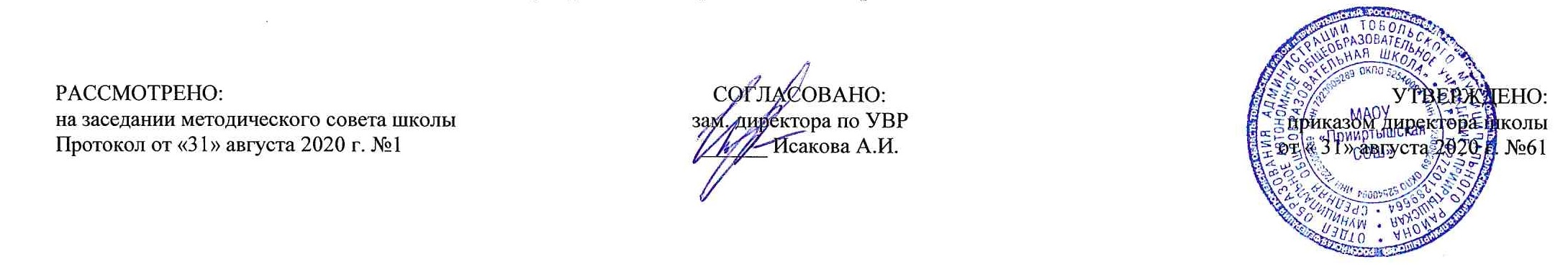 РАБОЧАЯ ПРОГРАММА по изобразительному искусствудля 4 классана 2020-2021 учебный годПланирование составлено в соответствии 	ФГОС НОО	Составитель программы: Захарова Надежда Кондратьевна,учитель начальных классов высшей квалификационной категории2020 годс.Верхние АремзяныПланируемые результаты освоения учебного предмета «Изобразительное искусство»Обучающийся научитсяприменение художественных умений, знаний и представлений в процессе выполнения художественно-творческих работ;способность узнавать, воспринимать, описывать и эмоционально оценивать несколько великих произведений русского и мирового искусства;умение обсуждать и анализировать произведения искусства, выражая суждения о содержании, сюжетах и выразительных средствах;усвоение названий ведущих художественных музеев России и художественных музеев своего региона;мнение видеть проявления визуально-пространственных искусств в окружающей жизни: в доме, на улице, в театре, на празднике;способность использовать в художественно-творческой деятельности различные художественные материалы и художественные техники;  способность передавать в художественно-творческой деятельности характер, эмоциональные состояния и свое отношение к природе, человеку, обществу;умение компоновать на плоскости листа и в объеме задуманный художественный образ;освоение умений применять в художественно—творческой деятельности основ цветоведения, основ графической грамоты;овладение навыками  моделирования из бумаги, лепки из пластилина, навыками изображения средствами аппликации и коллажа;умение характеризовать и эстетически оценивать разнообразие и красоту природы различных регионов нашей страны;умение рассуждать о многообразии представлений о красоте у народов мира, способности человека в самых разных природных условиях создавать свою самобытную художественную культуру;изображение в творческих работах особенностей художественной культуры разных (знакомых по урокам) народов, передача особенностей понимания ими красоты природы, человека, народных традиций;умение узнавать и называть, к каким художественным культурам относятся предлагаемые (знакомые по урокам) произведения изобразительного искусства и традиционной культуры;способность эстетически, эмоционально воспринимать красоту городов, сохранивших исторический облик, — свидетелей нашей истории.Учащийся получит возможность научитьсяумение объяснять значение памятников и архитектурной среды древнего зодчества для современного общества;выражение в изобразительной деятельности своего отношения к архитектурным и историческим ансамблям древнерусских городов;умение приводить примеры произведений искусства, выражающих красоту мудрости и богатой духовной жизни, красоту внутреннего мира человека.Содержание курса:«Истоки родного искусства» (9 часов): Каждый народ строит, украшает, изображает;Пейзаж родной землиКрасота природы в произведениях русской живописи.Деревня — деревянный мирУкрашения избы и их значениеКрасота человека.Образ русского человека в произведениях художников.Календарные праздники.Народные праздники.Древние города нашей земли» (7 часов)Родной уголДревние соборы.Города Русской землиДревнерусские воины-защитники.Новгород. Псков. Владимир и Суздаль. МоскваУзорочье теремов.Пир в теремных палатахКаждый народ - художник» (10 часов)Страна Восходящего солнца.Образ художественной культуры ЯпонииНароды гор и степей.Юрта как произведение архитектурыГорода в пустыне.Древняя Эллада.Мифологические представления Древней ГрецииЕвропейские города СредневековьяОбраз готического храмаМногообразие художественных культур в мире.Искусство объединяет народы» (8 часов)Материнство.     Образ Богоматери в русском и западноевропейском искусстве.Мудрость старостиСопереживаниеГерои - защитникиГероическая тема в искусстве разных народов.Юность и надежды.Искусство народов мираТематическое планированиеПриложениеКалендарно- тематическое планирование№ п/п№ урока по темеНаименование разделов и темНаименование разделов и темКол-во часов«Истоки родного искусства» (9 часов)«Истоки родного искусства» (9 часов)«Истоки родного искусства» (9 часов)«Истоки родного искусства» (9 часов)1.1.Каждый народ строит, украшает, изображаетКаждый народ строит, украшает, изображает122Пейзаж родной землиПейзаж родной земли133Красота природы в произведениях русской живописи.Красота природы в произведениях русской живописи.144Деревня — деревянный мирДеревня — деревянный мир155Украшения избы и их значениеУкрашения избы и их значение166Красота человека.Красота человека.177Образ русского человека в произведениях художников.Образ русского человека в произведениях художников.18.8Календарные праздники.Календарные праздники.199Народные праздники.Народные праздники.1Древние города нашей земли» (7 часов)Древние города нашей земли» (7 часов)Древние города нашей земли» (7 часов)Древние города нашей земли» (7 часов)Древние города нашей земли» (7 часов)10.1Родной угол11112Древние соборы.Древние соборы.1123Города Русской землиГорода Русской земли1134Древнерусские воины-защитники.Древнерусские воины-защитники.1145Новгород. Псков. Владимир и Суздаль. МоскваНовгород. Псков. Владимир и Суздаль. Москва1156Узорочье теремов.Узорочье теремов.1167Пир в теремных палатахПир в теремных палатах1«Каждый народ - художник» (10 часов)«Каждый народ - художник» (10 часов)«Каждый народ - художник» (10 часов)«Каждый народ - художник» (10 часов)«Каждый народ - художник» (10 часов)171Страна Восходящего солнца.Страна Восходящего солнца.1182Образ художественной культуры ЯпонииОбраз художественной культуры Японии1193Народы гор и степей.Народы гор и степей.1204Юрта как произведение архитектурыЮрта как произведение архитектуры1215Города в пустыне.Города в пустыне.1226Древняя Эллада.Древняя Эллада.1237Мифологические представления Древней ГрецииМифологические представления Древней Греции1248Европейские города СредневековьяЕвропейские города Средневековья1259Образ готического храма.Образ готического храма.12610Многообразие художественных культур в мире.Многообразие художественных культур в мире.1«Искусство объединяет народы» (8 часов)«Искусство объединяет народы» (8 часов)«Искусство объединяет народы» (8 часов)«Искусство объединяет народы» (8 часов)27.1.Материнство.     Материнство.     128.2.Образ Богоматери в русском и западноевропейском искусстве.Образ Богоматери в русском и западноевропейском искусстве.129.3.Мудрость старостиМудрость старости130 .4СопереживаниеСопереживание131.5Герои - защитникиГерои - защитники132.6Героическая тема в искусстве разных народов.Героическая тема в искусстве разных народов.1337Юность и надежды.Юность и надежды.134.8.Искусство народов мираИскусство народов мира1№п\п№ в темеДатаДатаТемаТип урока, форма проведенияПланируемые предметные результаты«Истоки родного искусства» (9 часов)1.1.Каждый народ строит, украшает, изображаетУОМННаучатся овладению  живописными  навыками22Пейзаж родной землиУОНЗУзнают: характерные черты родного пейзажа. Научатся : рисовать пейзаж по памяти33Красота природы в произведениях русской живописи.УОНЗНаучатся овладению  навыками  коллективной  деятельности44Деревня — деревянный мирУОНЗНаучатся воспринимать и эстетически оценивать красоту русского деревянного зодчества.55Украшения избы и их значениеУОНЗУзнают: устройство русской избы, украшение избы.Научатся : создавать образ избы66Красота человека.УОНЗНаучатся изображать  женских и мужских образов в народных костюмах77Образ русского человека в произведениях художников.УОНЗУзнают: характер сельского труда, образы, связанные с ним, роль головного убора, украшения в народном костюме.Научатся : создавать женский народный образ.8.8Календарные праздники.УОМННаучатся: использовать средства выразительности для изображения характера работы99Народные праздники.УОНЗНаучатся : создавать коллективные композицииДревние города нашей земли» (7 часов)101Родной уголУОНЗУзнают конструкцию внутреннего пространства древнерусского города (кремль, торг, посад).112Древние соборы.УОНЗУзнают: понятия «макет», как выбиралось место для постройки крепостной стены, башни, ворот; конструкцию внутреннего пространства древнего русского города.Научатся : планировать свои действия в соответствии с замыслом.123Города Русской землиУОНЗУзнают: основные структурные части города; старинные  русские города.Научатся: отличать эти города; изобразить живописно или графически древнерусский город.134Древнерусские воины-защитники.УОНЗУзнают: как жили князь и его люди, как одевались; различия в жизни князя с дружиной и торгового люда.Научатся:изобразить древнерусских воинов. 145Новгород. Псков. Владимир и Суздаль. МоскваУОНЗУзнают: об основных структурные части города; старинные  русские города.Научатся : отличать эти города; изобразить живописно илиграфически древнерусский город.156Узорочье теремов.УОМНУзнают   понятие «узорочье»; роль постройки, украшения и изображения в создании образа древнерусского города.Научатся:  изобразить праздничную нарядность, узорочье интерьера терема.167Пир в теремных палатахУОНЗУзнают: о картинах  русских художников   (А. Коровина, В. Васнецова, А. Рябушкина).Научатся : создавать много фигурные композиции; изображать предметный мир праздника «Княжеский пир».«Каждый народ - художник» (10 часов)171Страна Восходящего солнца.УОНЗУзнают: о необычную художественную культуры Японии; особенности легких конструкций, построек в Японии.Научатся ь: изображать природу через детали182Образ художественной культуры ЯпонииУОМНУзнают: особенности японской культуры: графичность, хрупкость. Научатся: изобразить природу через детали (ветка, трава).193Народы гор и степей.УОНЗУзнают: образ жилых построек народов.Научатся : цветом передавать пространственные планы. 204Юрта как произведение архитектурыУОНЗУзнают о конструкции юрты215Города в пустыне.УОНЗУзнают:особенности архитектуры среднеазиатского города.Научатся: создавать образ древнего среднеазиатского города.226Древняя Эллада.УОНЗУзнают, что такое древняя Эллада, древнегреческие скульптурные и архитектурные произведения.237Мифологические представления Древней ГрецииУОМНУзнают : искусство Древней Греции, архитектуру Акрополя.Научатся: характеризовать отличительные черты и конструктивные элементы греческого храма.248Европейские города СредневековьяУОНЗУзнают: образа готических городов средневековой Европы. Научатся: цветом передавать пространственные планы.259Образ готического храма.УОНЗУзнают: о готическом храме2610Многообразие художественных культур в мире.УОНЗУзнают:общие представления об образах городов разных стран, их жителях (в разные столетия). Научатся : отличать образы городов, анализировать эти отличия.«Искусство объединяет народы» (8 часов)271Материнство.     УОНЗУзнают: что в искусстве всех народов есть тема воспевания матери.  Научатся : самостоятельно изобразить маму 282Образ Богоматери в русском и западноевропейском искусстве.УОНЗУзнают: как в разные времена разные народы воспевали материнство. Научатся : изобразить мать и дитя293Мудрость старостиУОНЗУзнают: что красота старости – в мудрости.Научатся:изобразить любимых бабушку, дедушку. 304СопереживаниеУОНЗУзнают: что искусство способно выражать человеческую скорбь, отчаяние и т. п. Научатся: изобразить рисунок с драматическим сюжетом315Герои - защитникиУОНЗНаучатся созданию проекта памятника героям (в объеме).326Героическая тема в искусстве разных народов.УОНЗУзнают: что героическая тема в искусстве важна и занимает большое место. Научатся: создать эскиз на тему подвига337Юность и надежды.УОНЗУзнают: основные сюжеты и темы детства, юности.Научатся: выполнить коллективный коллаж, самостоятельно подобрать его сюжет, построить композицию348Искусство народов мираУРУзнают: виды искусств, жанры искусств, главные художественные музеи России, художников. Научатся : выполнить коллективный коллаж.